AllaCamera di Commercio di BrindisiVia Bastioni Carlo V n. 472100 BrindisiIl/la sottoscritto/a ________________________________________________________________________nato/a __________________________________________________________________il______________residente in________________________________CAP__________ via _____________________________ C.F.___________________________________Telefono cell _______________________________________IN QUALITÀ  DI TITOLARE/LEGALE RAPPRESENTANTE DELL’IMPRESA/Soggetto REARagione sociale __________________________________________________________________________con sede in _____________________________________________(BR)o unità locale (escluso magazzino o deposito) ___________________(BR)via _________________________________________________________CAP________________________Telefono______________________Cell___________________PEC_________________________________codice fiscale ____________________________partita IVA_______________________________________Iscritta al Registro delle imprese della Camera di Commercio di Brindisi al n.__________________________oppure :iscritta al Repertorio Economico Amministrativo della CCIAA di Brindisi al n._________________________ di Libero professionista iscritto all’ordine ___________________________________________e/o al  collegio professionale ______________________________________________ al n.________________ai sensi degli artt. 46 e 47 del D.P.R. 445 del 28/12/2000, consapevole delle responsabilità penali a cui può andare incontro in caso di dichiarazioni mendaci rese nella presente istanza o di esibizione di atti falsi o contenenti dati non rispondenti a verità (vedi art. 76 del DPR 445/2000);ai fini della liquidazione del voucher di cui al “Bando per la concessione di voucher per percorsi di alternanza scuola lavoro della Camera di Commercio di Brindisi”;DICHIARAche il/i percorso/i di alternanza scuola-lavoro si è/sono regolarmente svolto/i con le seguenti modalità:convenzione/i tra soggetto ospitante e istituto/i scolastico/i_______________________________________________________________________:n. ________studente/i effettivamente coinvolti;n. _________studenti diversamente abili effettivamente coinvolti (eventuale);periodo/i in cui si è svolto/sono svolti il/i percorso/i di alternanza:__________________________________________________________________che per ogni studente almeno 10 ore sono state svolte presso la sede del soggetto ospitante SI IMPEGNA Afar pervenire, ai sensi dell’art. 9 del bando, tutte le integrazioni ritenute necessarie per un corretto esame della documentazione prodotta in sede di rendicontazione;fornire tutte le informazioni che la Camera di Commercio riterrà necessarie al fine di valutare l’impatto che l’iniziativa camerale produce sul territorio;conservare, per un periodo di 5 (cinque) anni a decorrere dalla data di liquidazione del voucher, la documentazione contabile, tecnica e amministrativa relativa all’intervento agevolato.ALLEGAcopia di un documento di identità, in corso di validità, del firmatario della rendicontazione finale;copia del progetto/i o patto/i formativo/i individuale/i relativo/i ai percorsi di alternanza oggetto di rendicontazione;copia del/i registro/i delle presenze (o altra idonea documentazione che certifichi il numero complessivo di ore effettuate presso il soggetto ospitante firmato digitalmente dal dirigente scolastico o in caso di firma autografa con allegato un documento di identità in corso di validità); dichiarazione da parte del titolare/legale rappresentante dell’impresa/soggetto REA/professionista, di aver fornito l’informativa sul trattamento dei dati personali agli studenti in alternanza scuola-lavoro, acquisendo il loro consenso o quello di chi ne esercita la potestà genitoriale firmata digitalmente dal titolare/legale rappresentante dell’impresa/soggetto REA/professionista;in caso di rendicontazione di percorsi di alternanza per studenti diversamente abili, dichiarazione dell’Istituto Scolastico (Allegato E) firmato digitalmente dal dirigente scolastico o in caso di firma autografa con allegato un documento di identità in corso di validità.Inoltre indica la seguente modalità di liquidazione del voucher richiesto, assumendosi ogni responsabilità in merito all’esattezza dei dati riportati ed impegnandosi a comunicare tempestivamente eventuali variazioni:ISTITUTO DI CREDITO____________________________________________________Agenzia di _________________________________________Filiale di_____________Codice IBAN____________________________________________________________Il sottoscritto prende atto che la Camera di commercio si riserva la facoltà di svolgere, anche a campione, tutti i controlli e i sopralluoghi ispettivi necessari ad accertare l’effettiva attuazione degli interventi per i quali viene erogato il voucher e il rispetto delle condizioni e dei requisiti previsti dal bando. Qualora dal controllo/sopralluogo emerga la non veridicità del contenuto delle dichiarazioni, il dichiarante decadrà dai benefici conseguenti alla dichiarazione mendace, fermo restando le eventuali responsabilità penali.Referente  ( solo se diverso da quello indicato in sede di domanda )Cognome e nome:____________________________________________n. di telefono ________________________________________________e-mail______________________________________________________Informativa ai sensi del Decreto legislativo 196/2003In conformità alle disposizioni del Regolamento UE 679/2016 relativo alla “protezione delle persone fisiche con riguardo al trattamento dei dati personali” (di seguito anche GDPR), la Camera di Commercio di Brindisi, in qualità di titolare del trattamento ai sensi degli artt. 4, n. 7 e 26 del GDPR, informa gli interessati di quanto segue.Il presente bando si inquadra nelle nuove funzioni previste per le Camere di commercio di cui all’art. 2, comma 2, lett. e) della legge n. 580/1993, come modificata dal D.Lgs. n. 219/2016, con specifico riferimento all’attività in materia di orientamento al lavoro e alle professioni e di facilitazione dell'incontro domanda-offerta di formazione e lavoro.Il conferimento dei dati personali e dei materiali testuali, compresa la documentazione richiesta in fase di rendicontazione, è indispensabile per il buon esito della domanda di contributo. Non è pertanto richiesto il consenso al trattamento, fatto salvo, per gli studenti, quanto indicato al precedente punto 9.I dati non saranno utilizzati per finalità diverse da quelle esposte nella presente informativa.I dati acquisiti saranno trattati - con modalità manuali, informatiche e telematiche secondo principi di correttezza, liceità, trasparenza - dalla Camera di Commercio di Brindisi, e/o da soggetti terzi, designati Responsabili esterni del trattamento, che abbiano con essa rapporti di servizio, per il tempo strettamente necessario a conseguire gli scopi per cui sono stati raccolti.I dati acquisiti ai fini della partecipazione al presente Bando saranno conservati per 10 anni dalla concessione del contributo fatti salvi ulteriori termini previsti dalla vigente disciplina.Gli interessati potranno in qualsiasi momento esercitare i diritti previsti dagli artt. 15 e ss. del GDPR, tra i quali richiedere al Titolare del trattamento l'accesso ai dati personali, la rettifica o la cancellazione degli stessi o la limitazione del trattamento, se ammissibile. Per l’esercizio dei diritti è sufficiente contattare la Camera di commercio ai recapiti sotto indicati. Resta ferma la possibilità, nel caso in cui si ritenga non soddisfatto l’esercizio dei propri diritti, di proporre reclamo, ex art. 77 del GDPR, al Garante per la protezione dei dati personali come anche specificato nel sito http://www.garanteprivacy.it.Data______________________IL DICHIARANTE Firmato digitalmente  _______________________________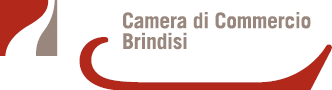 BANDO PER LA CONCESSIONE DI VOUCHER PER PERCORSI DI ALTERNANZA SCUOLA LAVORO ANNUALITÀ 2022Modulo di rendicontazione